Odgojno-obrazovna područja: Komunikacija1. Zadatak: Pročitaj i pogledaj slike!22. Travanj - Dan planeta ZemljeŽivimo na planetu koji se zove Zemlja.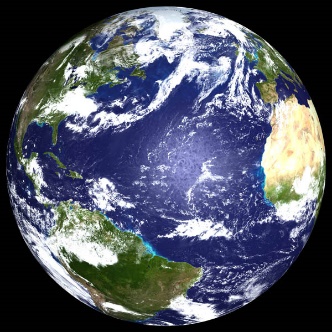 Na zemlji ima puno ljudi, biljaka i životinja.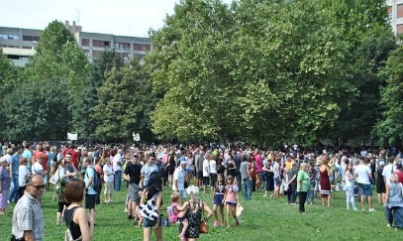 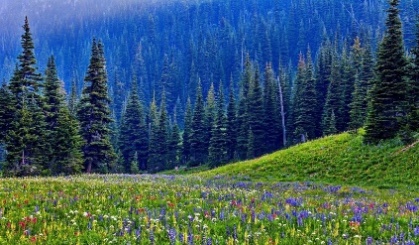 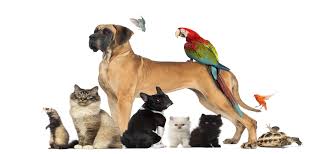 Moramo čuvati našu zemlju.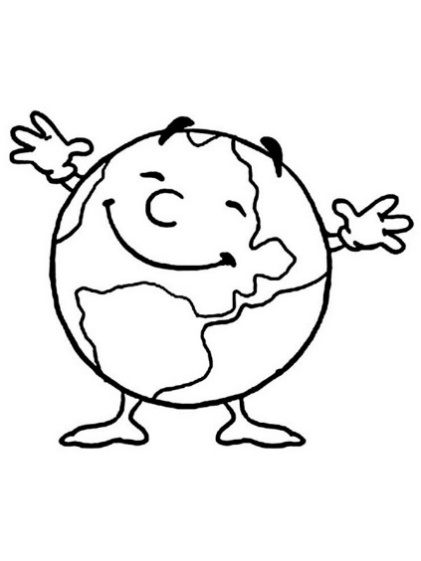 Zadatak: Pogledaj i pročitaj rečenice!Zadatak: Rečenice se sastoje od riječi koje su odvojene crtama. Prepiši riječi u bilježnicu pisanim slovima!Živimonaplanetukojisezove Zemlja.NaZemljiimapunoljudi,biljakaiživotinja.Moramo čuvatinašuZemlju.